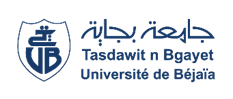 Université Abderrahmane Mira-BejaiaFaculté des Sciences Humaines et SocialesDépartement de Psychologie et OrthophoniePLANNING DES EXAMENS DU 2èmeSEMESTRE SESSION RATTRAPAGEDE L’ANNEE UNIVERSITAIRE 2021/2022 EN PRÉSENTIELAdministrationL3 PYCHOLOGIE DU TRAVAILL3 PYCHOLOGIE DU TRAVAILL3 PYCHOLOGIE DU TRAVAILL3 PYCHOLOGIE DU TRAVAILL3 PYCHOLOGIE DU TRAVAILL3 PYCHOLOGIE DU TRAVAILL3 PYCHOLOGIE DU TRAVAILModulesUnités d'enseignements Dates & JoursHorairesEnseignant (e)s chargé (e)s des modulesGroupesLocauxGRH2Unité fondamentaleDimanche05/06202208H30-09H30M. HOCINI1-2-3Amphi 34GRH2Unité fondamentaleDimanche05/06202208H30-09H30M. HOCINI4-5Amphi 35Santé psychologique au travailUnité MéthodologiqueLundi06/06/202209H00-10H00M. DJEFAL1-23Amphi 34Santé psychologique au travailUnité MéthodologiqueLundi06/06/202209H00-10H00M. DJEFAL4-5Amphi 35Ergonomie 2Unité fondamentaleMercredi08/06/202210H30-11H30M.AMRANE H1-2-3Amphi 34Ergonomie 2Unité fondamentaleMercredi08/06/202210H30-11H30M.AMRANE H4-5Amphi 35Analyse de l’individuUnité MéthodologiqueJeudi09/06/202212H30-13H30MME.AIT OUARES1-2-3Amphi 34Analyse de l’individuUnité MéthodologiqueJeudi09/06/202212H30-13H30MME.AIT OUARES4-5Amphi 35